Группа Компаний Урал-КранМуфта зубчатая типа МЗППросим проставить необходимые Вам размеры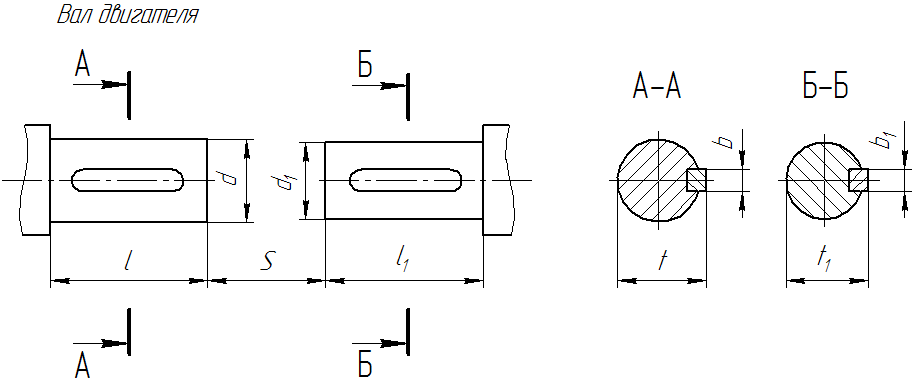 Наименование размераПримечание/Размер, ммDD1D2LL1B1Sdd1ll1bb1tt1